การดำเนินงานโครงการธนาคารปัจจัยอินทรีย์ ในปีงบประมาณ พ.ศ. 2562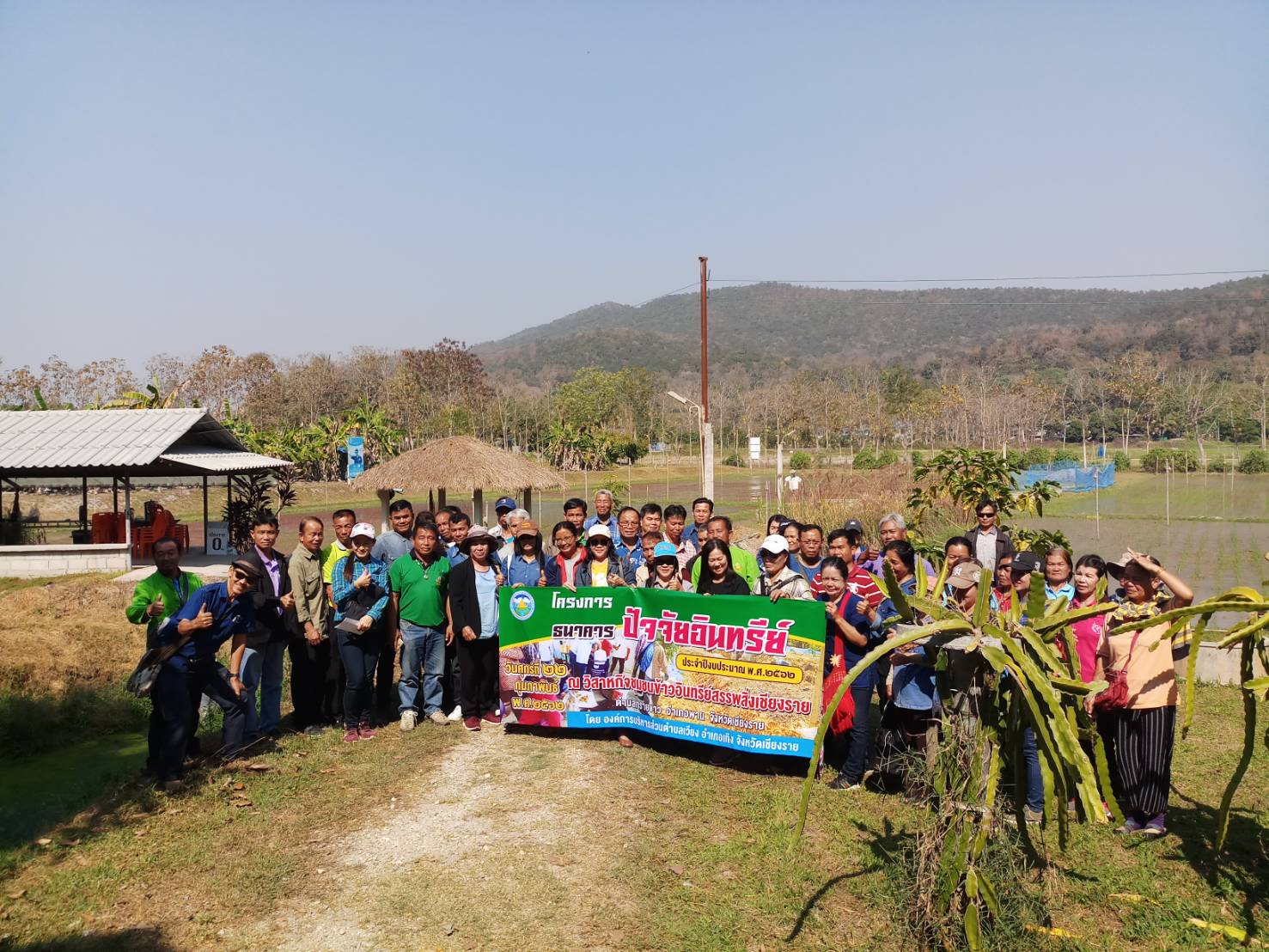 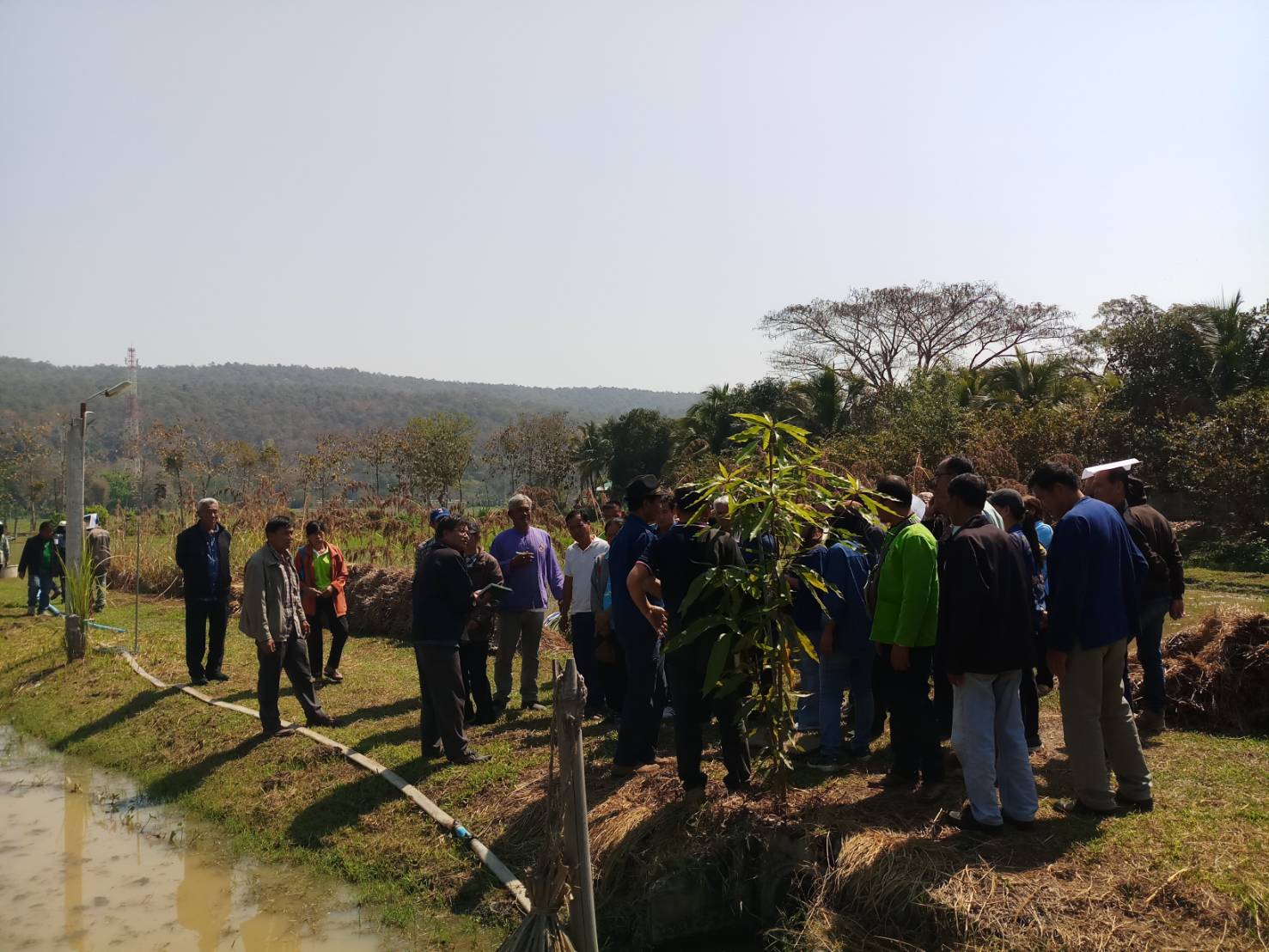 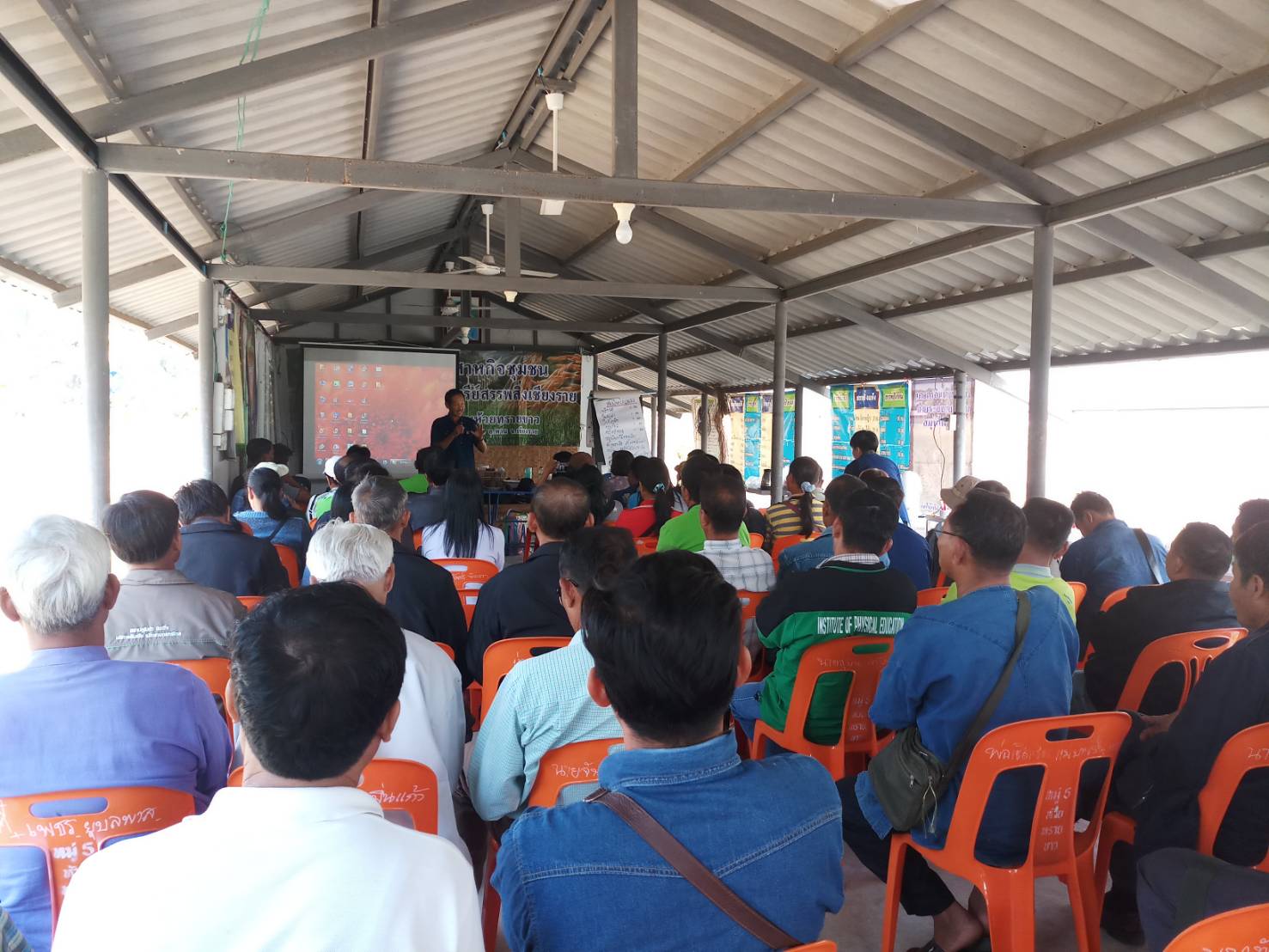 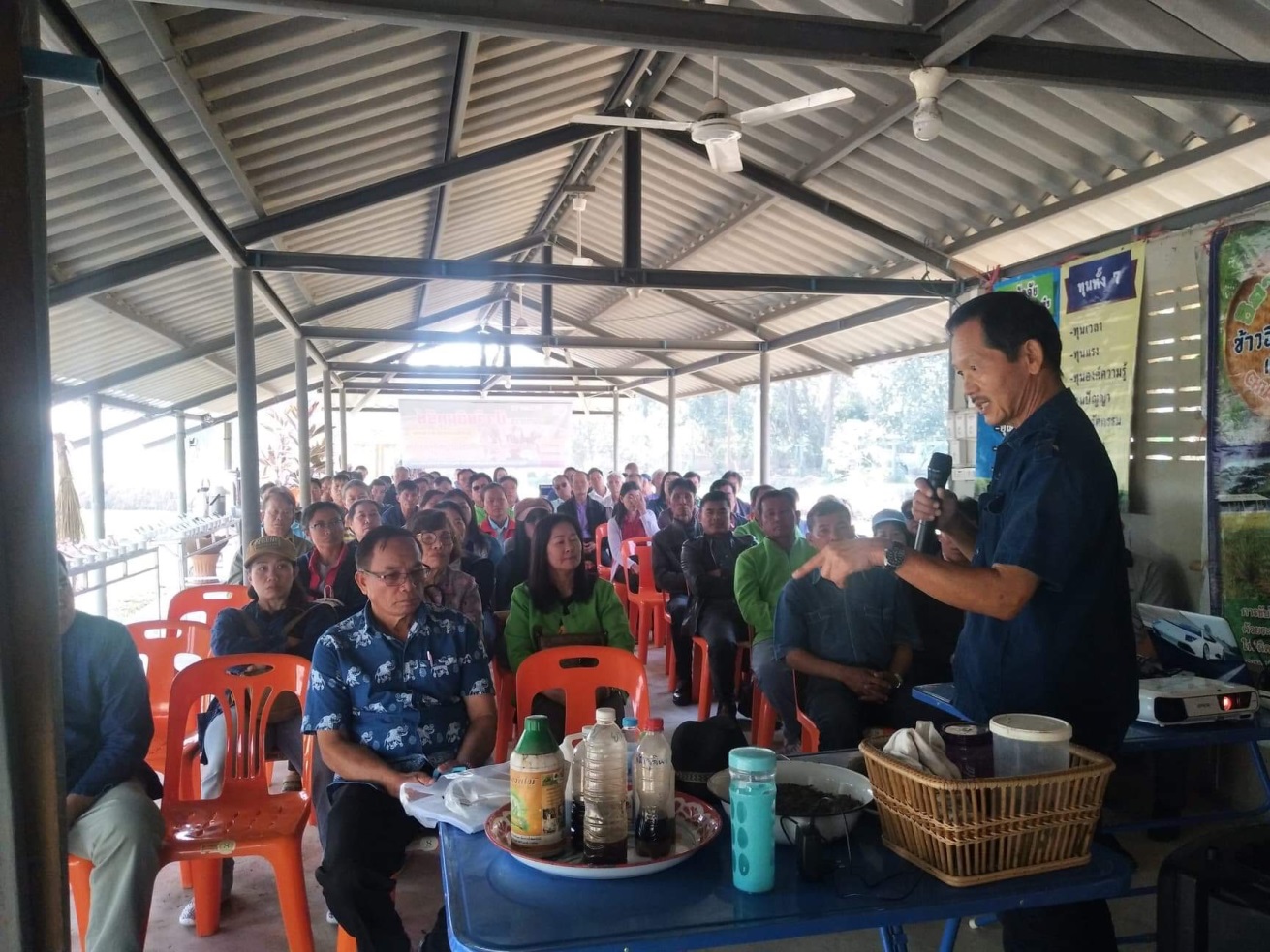 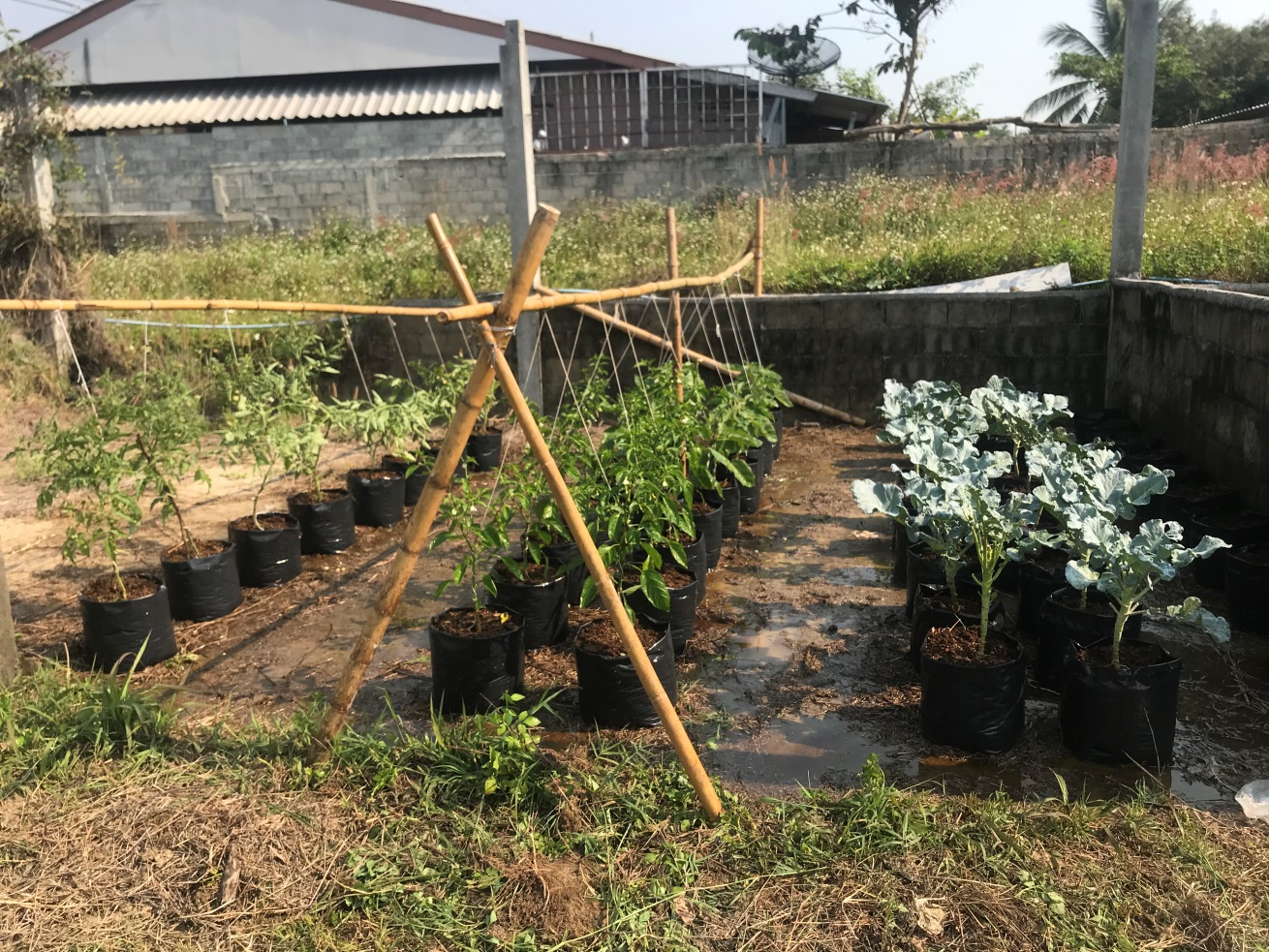 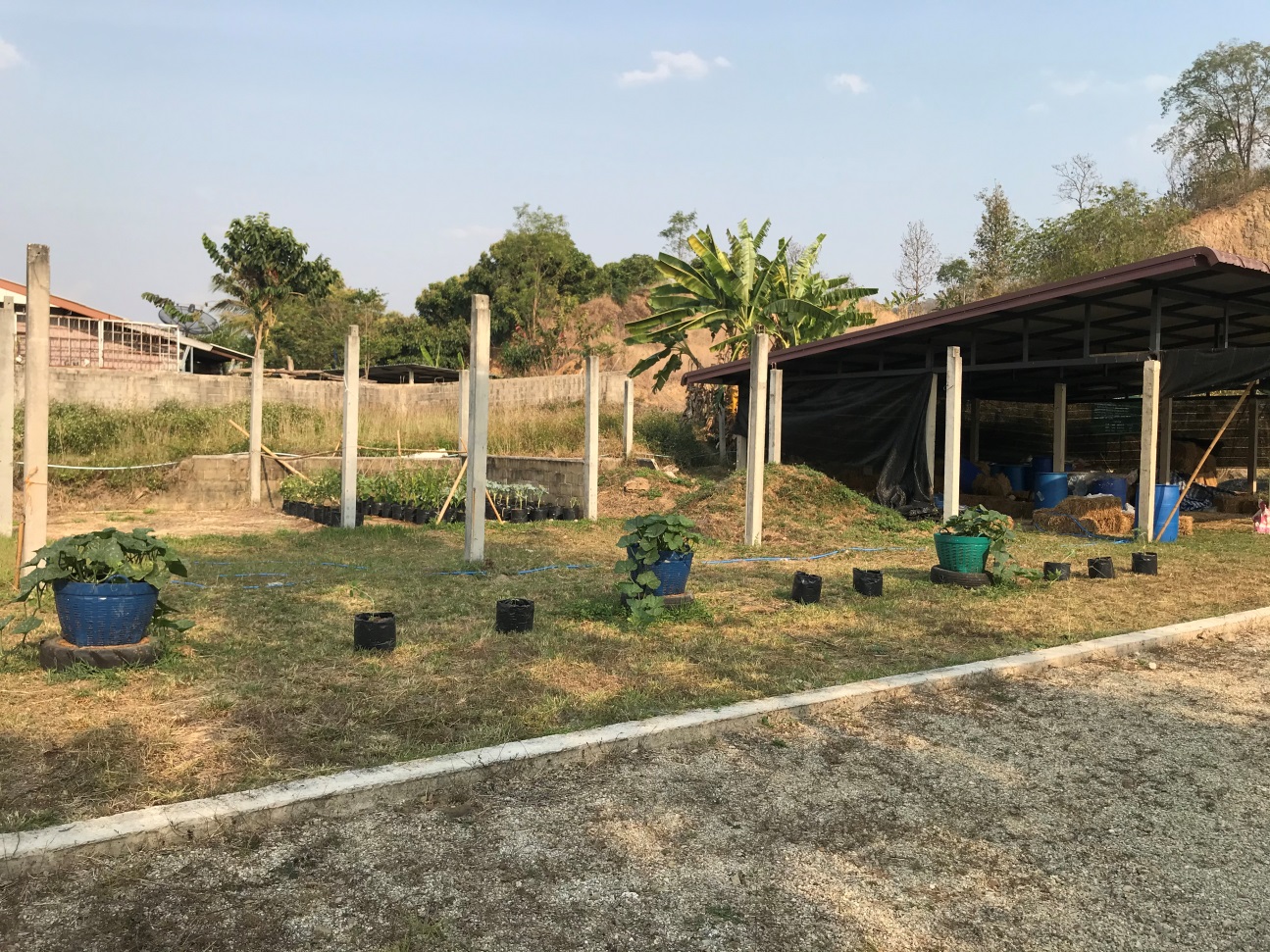 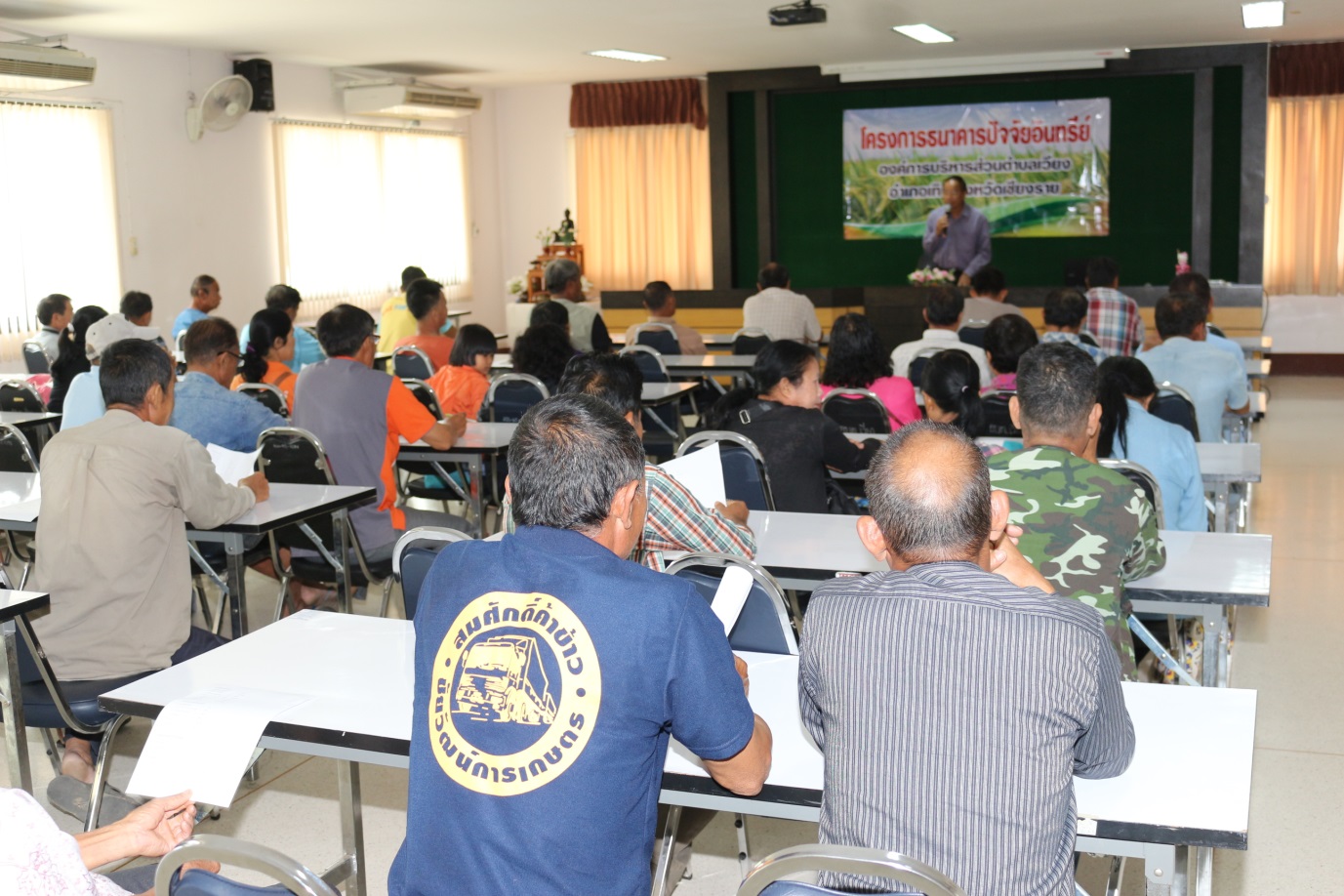 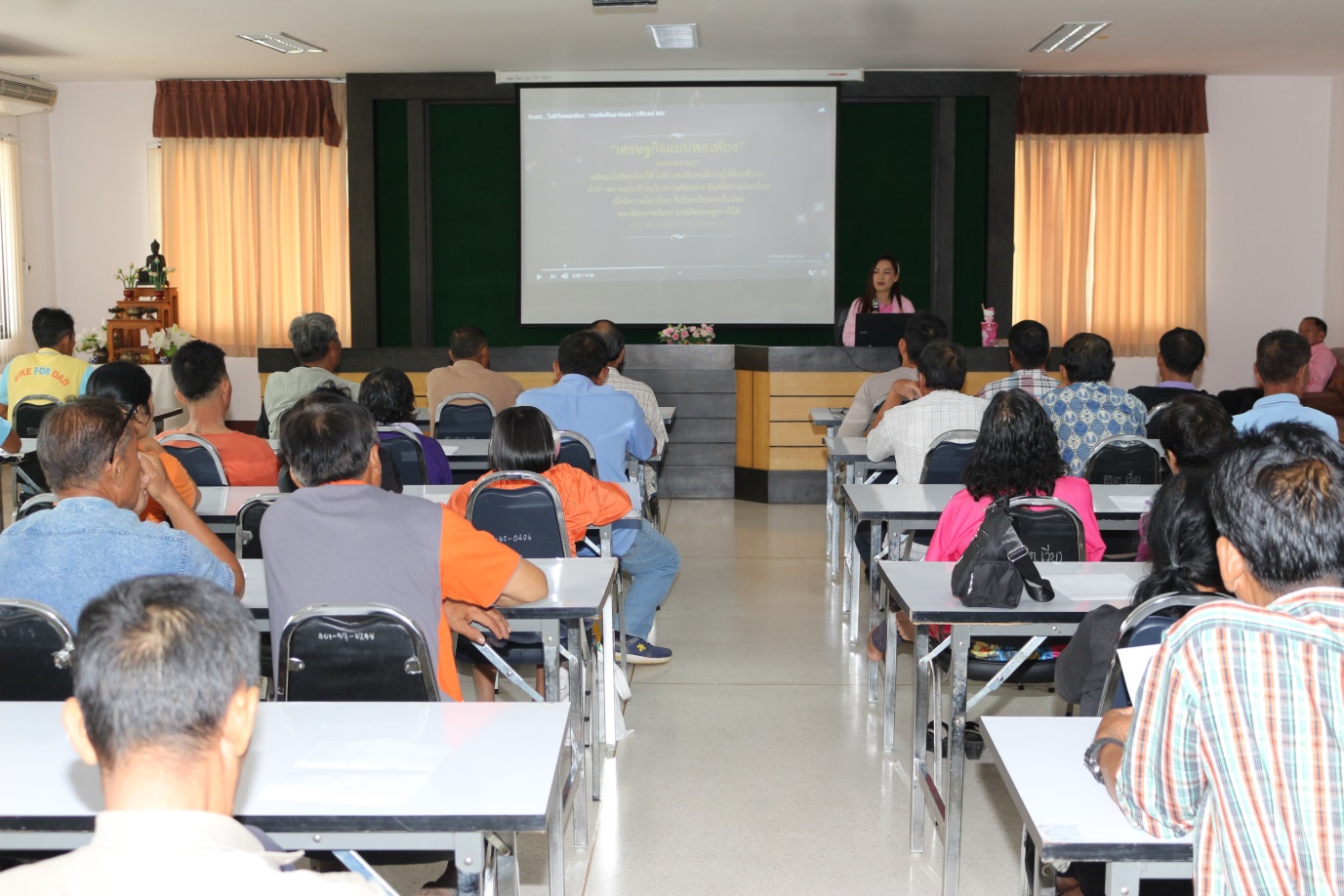 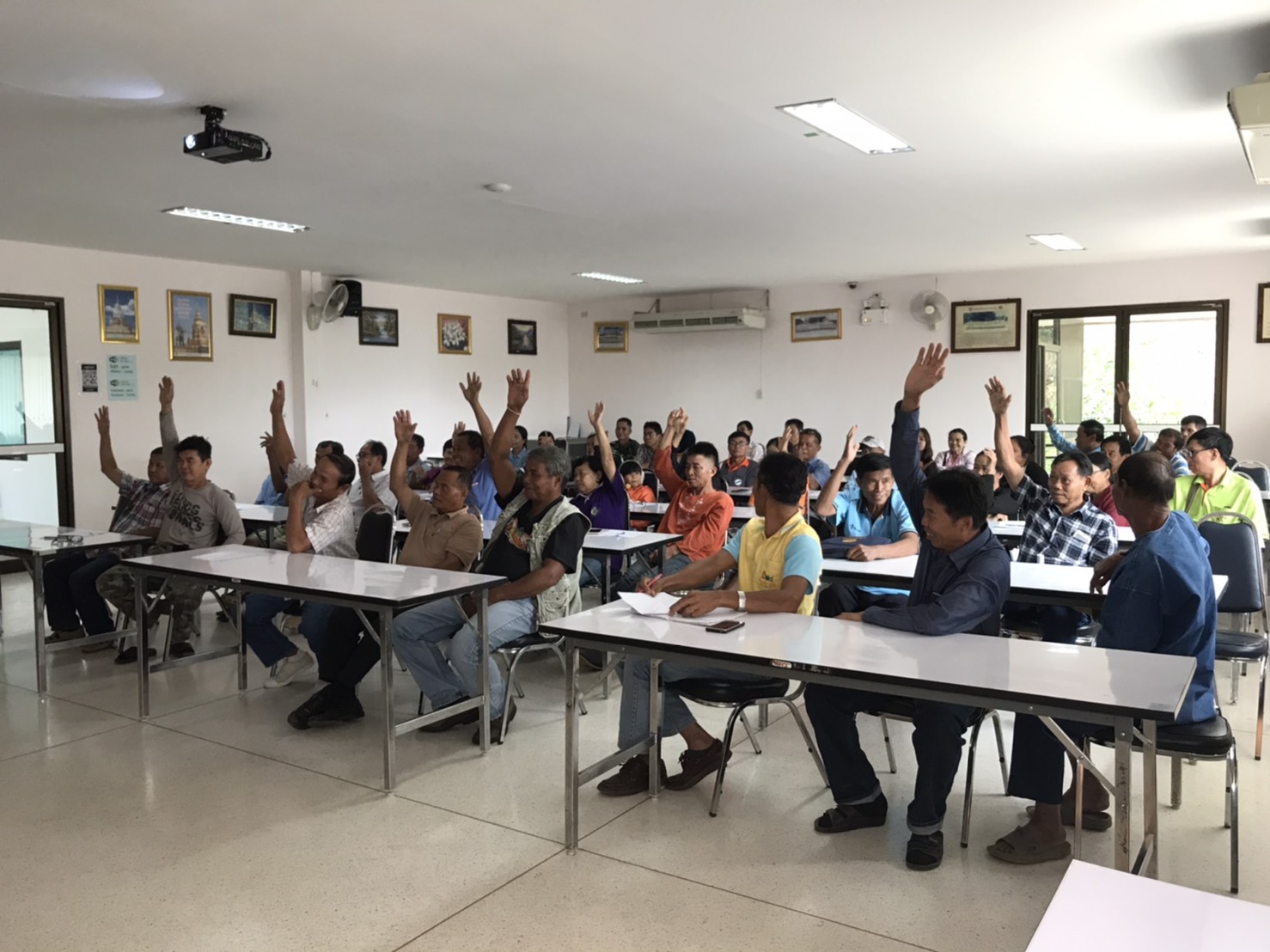 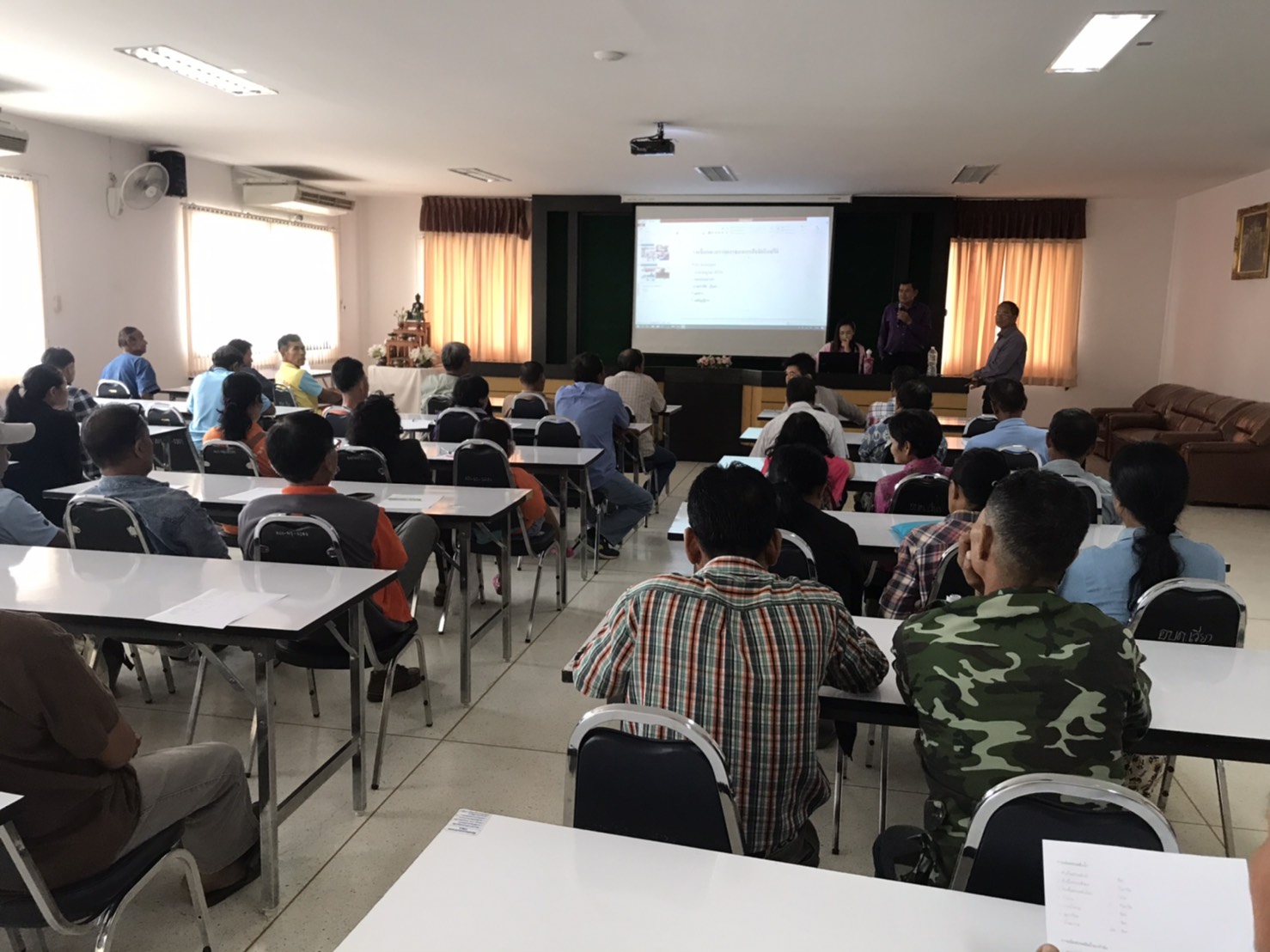 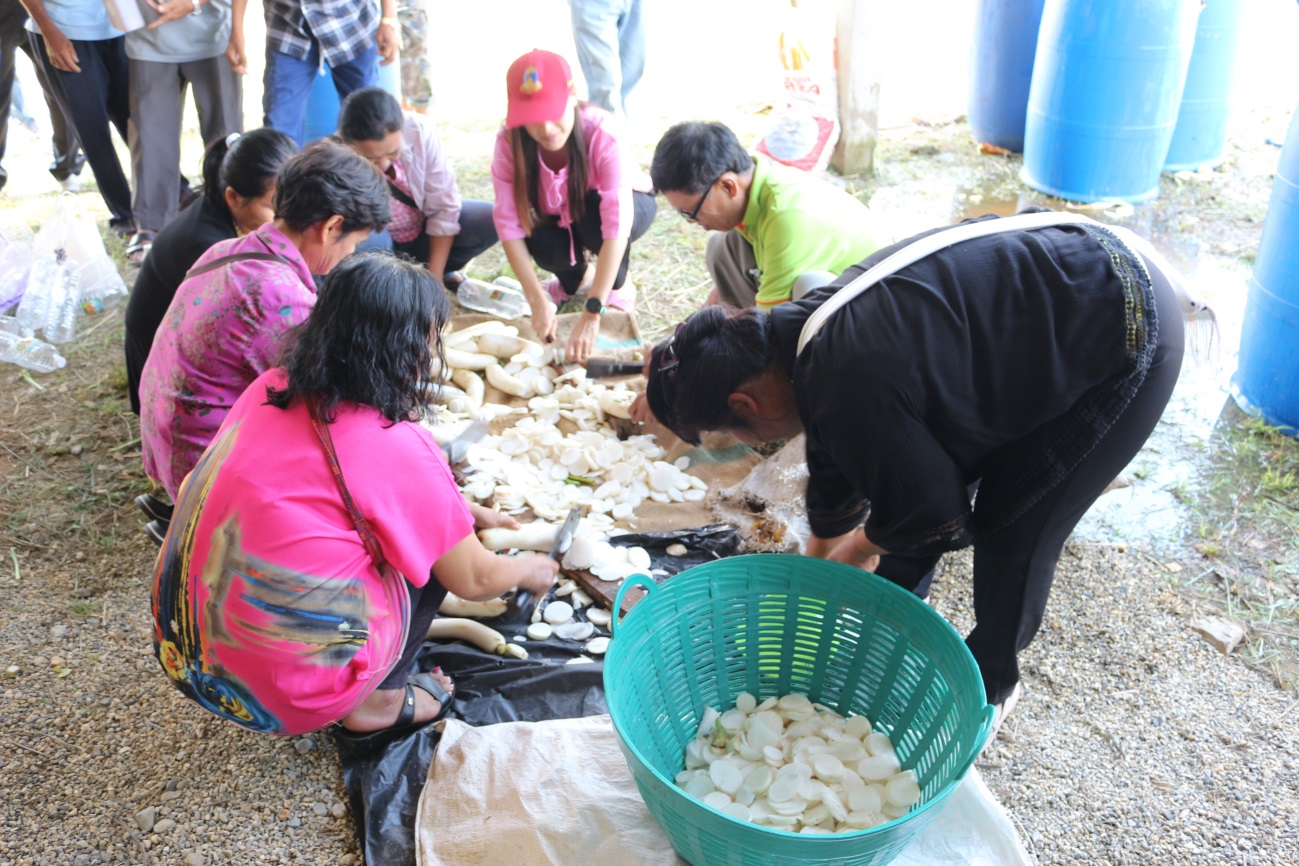 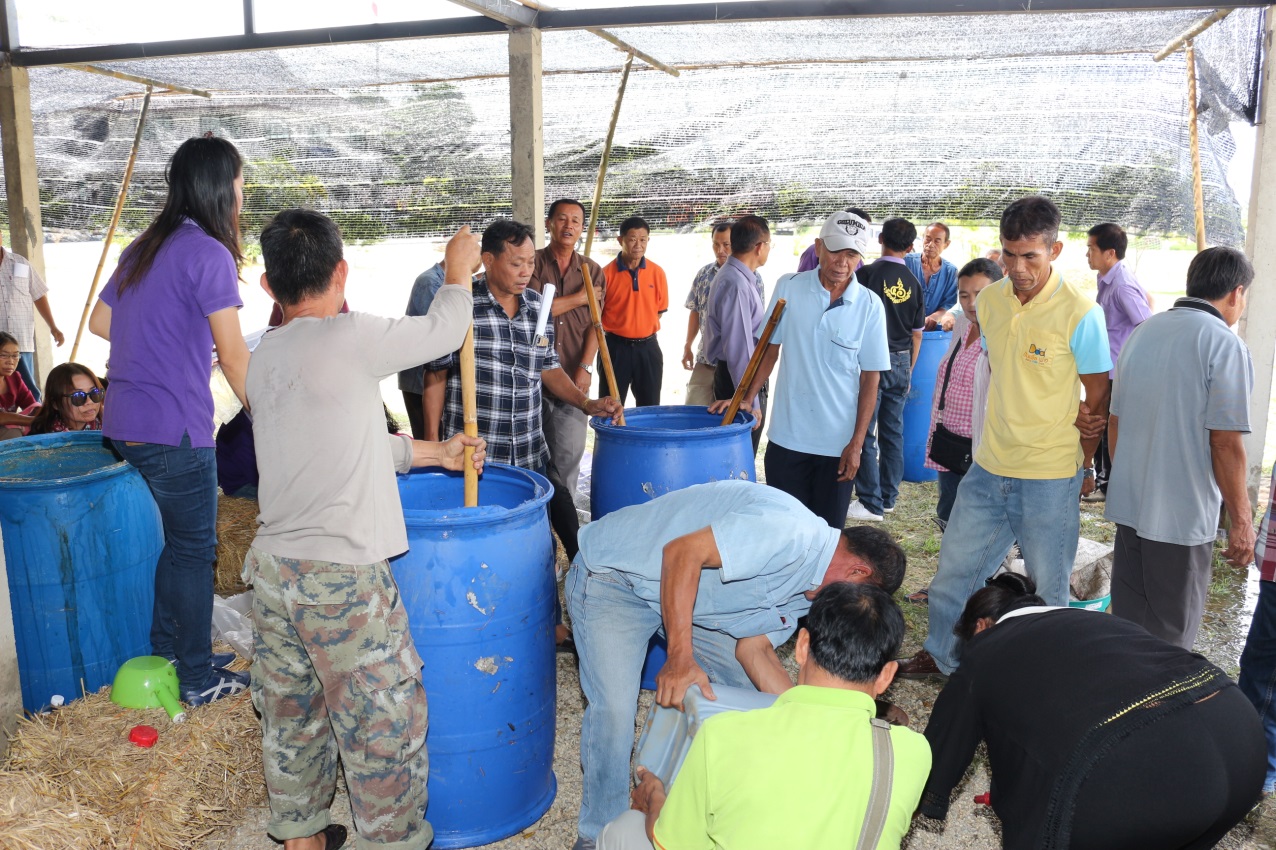 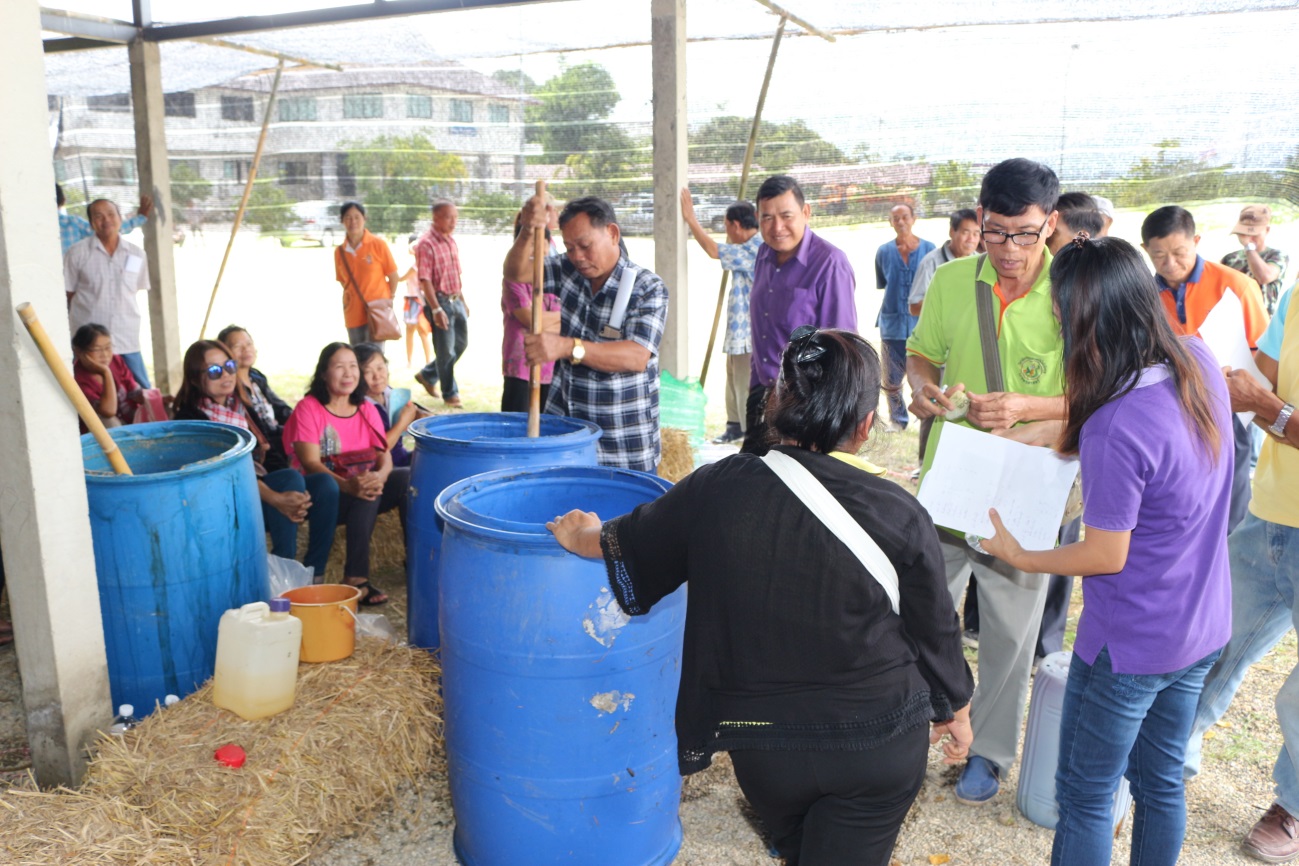 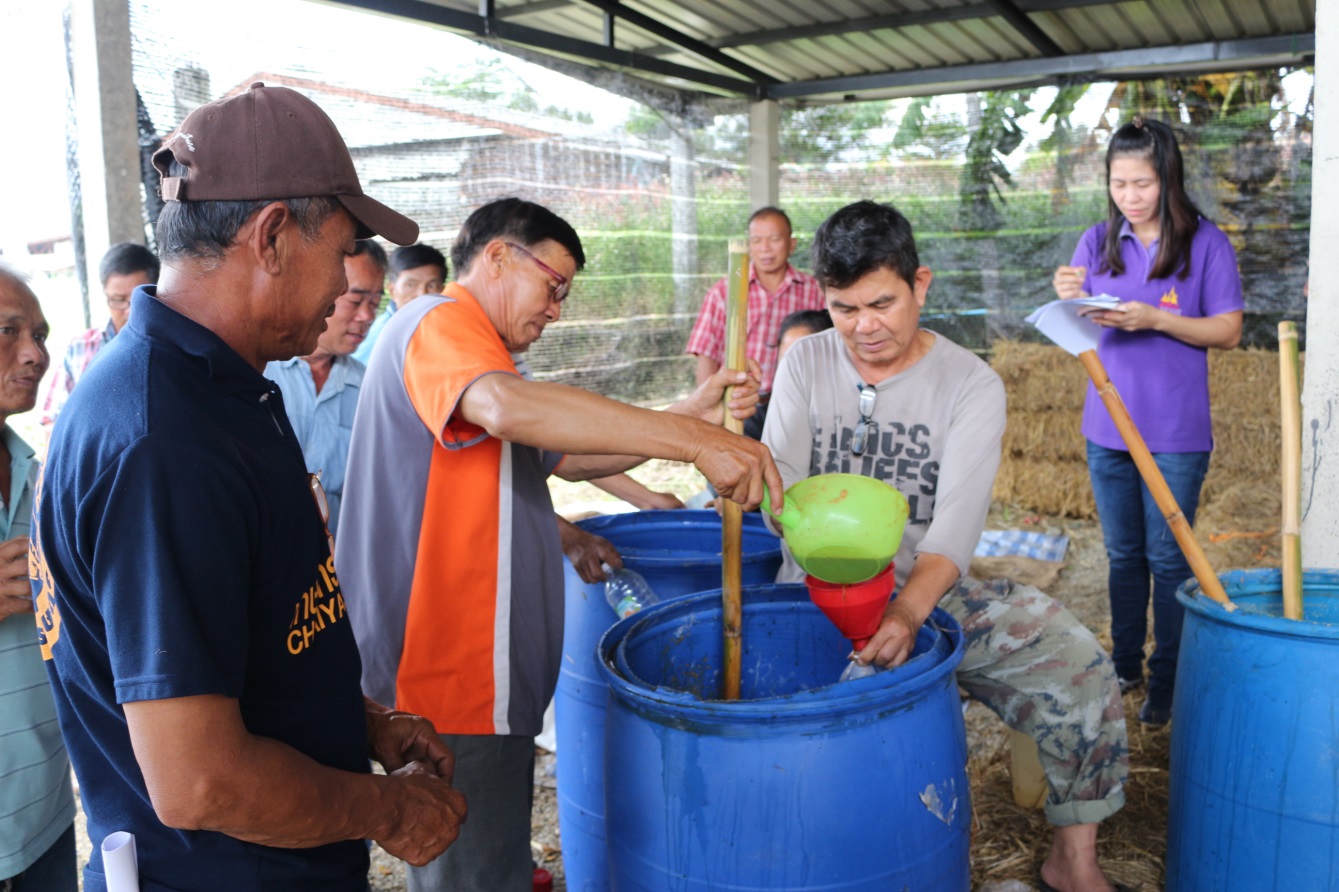 